УВАГА!Розпочато прийом пропозицій на закупівлю послуг перевезення, зберігання, розвантаження/завантаження та комплектування продукції                                                                        Державне підприємство спиртової та лікеро-горілчаної промисловості «Укрспирт» (ЄДРПОУ: 37199618) проводить конкурс по визначенню переможця на закупівлю послуг перевезення, зберігання, розвантаження / завантаження та комплектування продукції.  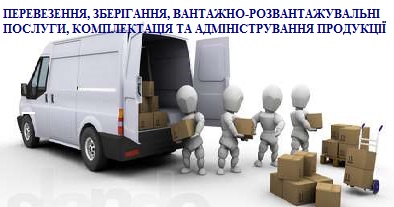 Юридична адреса:07400, Київська обл, м. Бровари, вул. Гагаріна, 16; Фактична адреса: 03150м. Київ, вул. Фізкультури, 30 В, оф. 600, (БЦ «Фарінгейт»).1. Технічне завдання на закупівлю послуг перевезення, зберігання, розвантаження/завантаження та комплектування продукції до 16.02.2018 р.З Приводу надання комерційних пропозицій звертайтесь за номерами телефонів:Найменування послугиОдиницявиміруВартість послуги з ПДВ,Зберігання товару, вантажо-розвантажувальні операції, комплектація, доставка1. Зберігання товару на стелажах EUR 1200*800*1700 до 600 кг, товарний запас до 30 календарних днів (від об’єму попереднього місяця)2. Розвантаження/завантаження палети механічне, ручне (враховує контролювання цілісності упаковки та транспортної тари, оформлення документів та переміщення в зону зберігання);3. Комплектування, перебірка палет згідно замовлення (враховує відбір товару, переміщення в зону контролю і його формування на палету, постановка в зону відправки або зберігання);4. Адміністрування (обробка документів Замовника на відвантаження при наданні Замовником печатки та пакету документів в електронному вигляді, підготовка Звіту про відвантаження продукції);5. Доставка до торгових точок Києва (европалети 1200 мм х 800 мм х 1700 мм, вагою не більше 600 кг, ящики, в графіку Виконавця.) Мінімальна вартість доставки до торгової точки не менше 150 грн/торгова точка. Обсяг відгруженого товаруДодаткові послугиФільмажпалетаСтікерування, маркування (стікер, наклейка акційна тощо, без урахування матеріалу) палета/ящик/штука стікерНадання євро-піддону для відвантаження клієнту (при потребі)палета4.  Повернення піддонів (при потребі) від 5 піддонів по Києвупалета5. Комплектація заявок, поданих та прийнятих в роботу поза графікомпалета6. Розкомплектування укомплектованого товару з вини Замовникапалета, ящ, штука2. Кваліфікаційні критерії до учасників: 1) наявність обладнання та матеріально-технічної бази;2) наявність працівників відповідної кваліфікації, які мають необхідні знання та досвід;3) наявність документально підтвердженого досвіду виконання аналогічного договору,4) наявність фінансової спроможності (баланс, звіт про фінансові результати, звіт про рух грошових коштів, довідка з обслуговуючого банку про відсутність (наявність) заборгованості за кредитами), а також підтвердження виконання своїх зобов’язань за аналогічними договорами.Кваліфікаційні критерії та перелік документів, що підтверджують інформацію                учасників про відповідність їх таким критеріямКонтактний телефон: 050-404-32-07Комерційні пропозиції надсилайте на електронну адресу:  v.beda@ukrspirt.com